INDICAÇÃO Nº 166/2023Assunto: Solicita ao Exmo. Sr. Prefeito Municipal,  que se digne em determinar à Secretaria de Obras e Serviços Públicos, ou orgão competente, para que efetue a limpeza de mato alto nas ruas Luis Cascaldi e Rua São Caetano, Vila Bela Vista, CEP 13.256-112 Itatiba-SP Senhor Presidente:INDICO ao Senhor Prefeito Municipal, nos termos do Regimento Interno desta Casa de Leis, que se digne V.Exa., determinar à Secretaria de Obras Serviços Públicos ou secretaria competentee, a limpeza de mato alto em toda extenção das ruas Luis Cascaldi e São Caetano, Vila Bela Vista, CEP 13.256-112 nesta cidade de Itatiba-SP (fotos em anexo). Tal medida se faz necessária, as ruas pois as ruas Luis Cascaldi e São Caetano, Vila Bela Vista, CEP 13.256-112 nesta cidade de Itatiba-SP estão repletas de mato alto em toda sua extensão, possibilitando o criame de insetos, empossamento de agua parada, podendo ser uma preocupação de ordem sanitaria para os moradores daquela localidade.                      SALA DAS SESSOES, 30 DDE JANEIRO DE 2023.LUCIANA BERNARDO.Vereadora PDT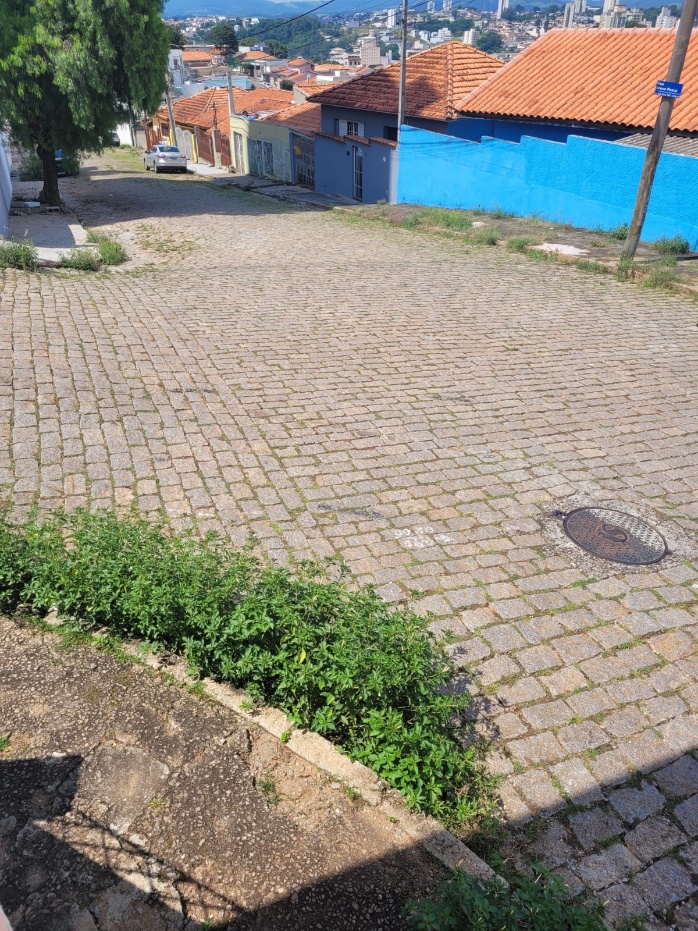 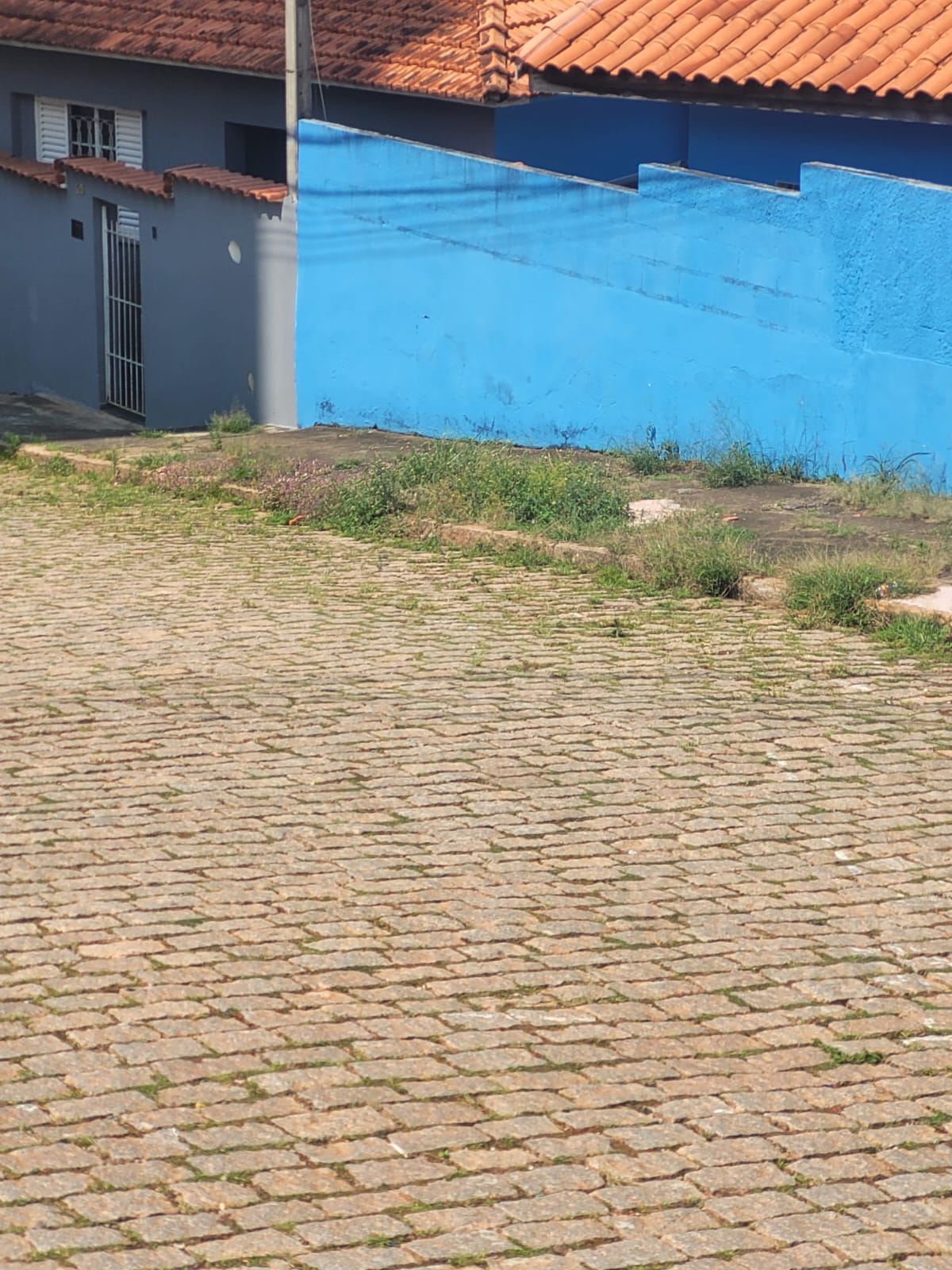 